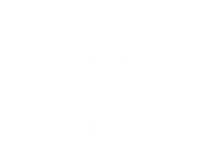 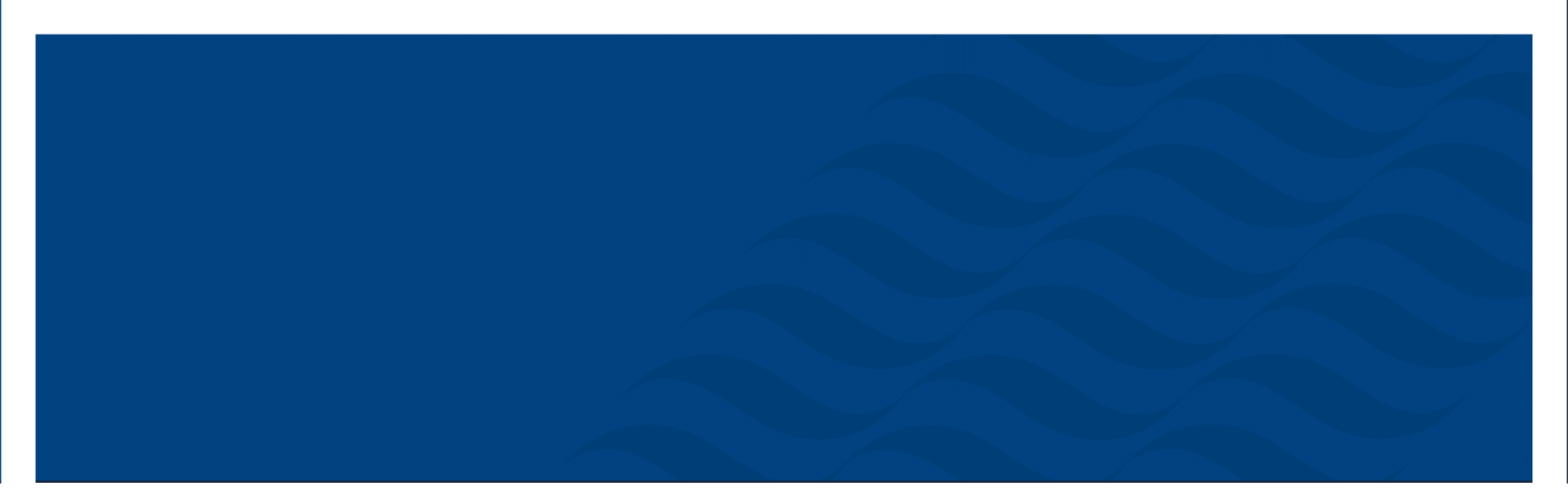 Social media copy			Headline: Walk away from Type 2 DiabetesPrimary text:Option 1: Men over 40 are more at risk of developing Type 2 Diabetes. NHS Fife’s free health improvement programmes can help.Option 2: NHS Fife offers a range of free health improvement programmes to help you reduce your risk of developing Type 2 Diabetes. Option 3: Make lifestyle changes, reduce your risk of Type 2 Diabetes. Sign up for a free health improvement programme with NHS Fife.Option 4: Follow in the footsteps of hundreds who have reduced their risk of Type 2 Diabetes with a free health improvement programme.Option 5: Join hundreds of men who have reduced their risk of Type 2 Diabetes with NHS Fife’s free health improvement programmes.CTA: Learn moreDestination URL: www.nhsfife.org/walkaway 